КОНКУРСНОЕ ЗАДАНИЕВам предстоит разработать отдельные страницы  WEB-сайта, по заранее представленным макетам, с использованием CSS-файла для данного HTML-документа. Все форматирование должно находиться в CSS-файла и включение JavaScript для реализации ниже описанных элементов. Контент, состоящий из текста, изображений и вспомогательной графики для создания сайта, прилагается к заданию. Не требуется использовать все изображения и текст. Дизайн должен быть минималистичен, но более полно отражать тему сайта.Дизайн сайта должен соответствовать макету.Общее время выполнения задания 3 часа.Требуется разработать 2 страницы сайта:Главная (имеет компоновку типовой страницы)Каталог товаров.Главная страница: ХедерГлавное менюДополнительное (боковое меню). Слайдер с изображениями готовых работ (использовать не менее 5 изображений) или статическая фотография (взамен слайдера).Форму регистрации /входа (можно как отдельный блок в боковом меню). Футер.Форма регистрации /входа должна включатьФорма для регистрации имеет следующие поля:E-mail: Логин,ПарольПароль повторноИмяВыбор полаТелефонАдресАдрес доставки  Форма для входа имеет следующие поляЛогин,ПарольТиповая страница:Страница Каталог товаров должна включать следующие элементы:ХедерГлавное менюДополнительное (боковое меню). Каталог товаров (использовать предоставленные изображения по выбору, текст под фотографиями может быть заменен  любым набором букв).Футер (содержит копирайт с вашей фамилией)Макет типовой страницы сайта: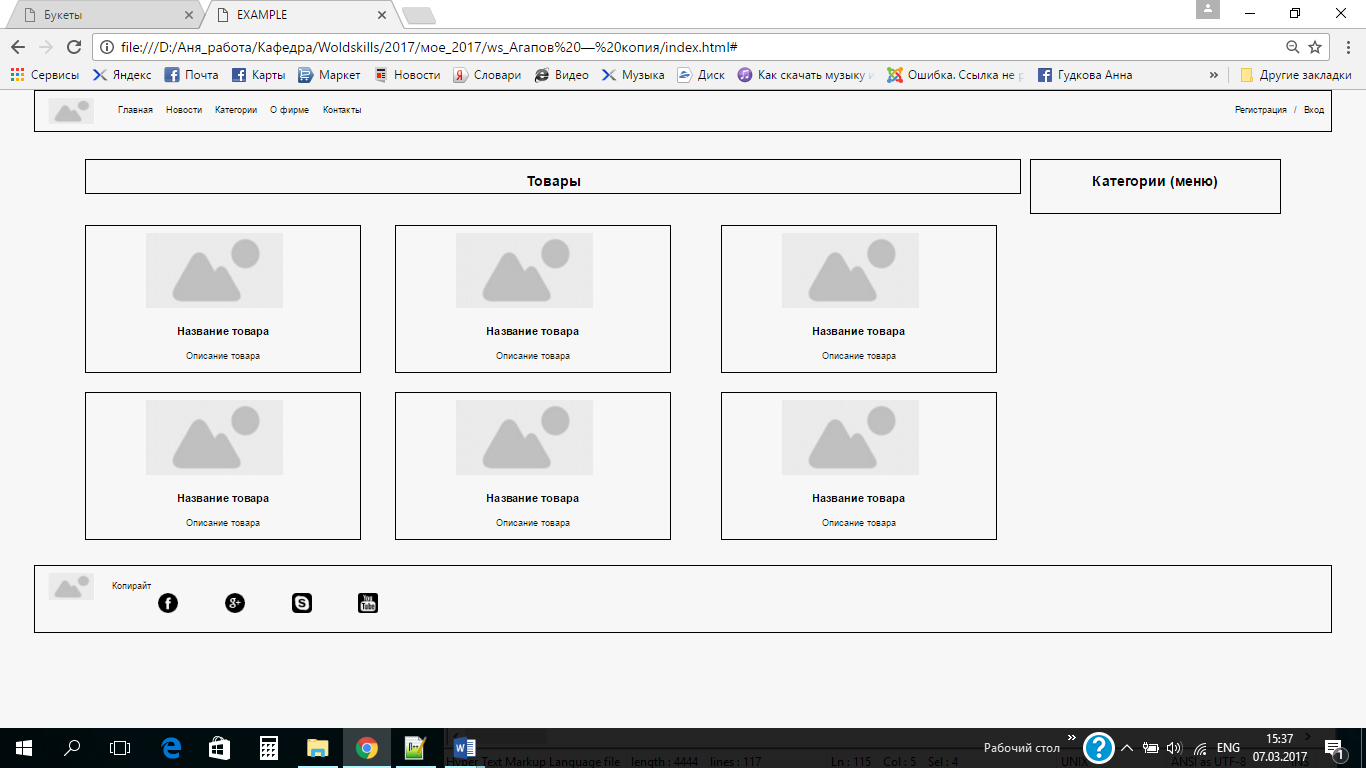 Инструкции для участникаОсновная папка для работы на диске D:\WorldSkills_ФИО_участника. Вид сайта - сайт - визитка. Сайт должен запускаться с индексного файла, который должен иметь название index.html, фотографии и рисунки должны находиться в папке images. Для создания сайта используется редактор Блокнот, HTML, CSS,  .Для оформления сайта необходимо использовать CSS –стили в отдельном файле.Оборудование одного конкурсного места участника:компьютер (CPU 3.60ГГц / HDD 500 Гб/ DDR 8Гб);монитор 21,5”;сетевой удлинитель;стол;стул.Программное обеспечение компьютера:Windows 7Microsoft Office 2013	AdobePhotoshop.Notepad ++.WebBrowser - InternetExplorer.WebBrowser – Firefox.Справочники HTML – тегов, CSS.Adobe Dremweaver.При выполнении задания веб-дизайнеры должны руководствоваться правилами охраны труда. Участники, не соблюдавшие требований по охране труда, будут дисквалифицированы.Критерии оценки практического задания по компетенции 
«WEB- ДИЗАЙН»№ п/пКритерии, субкритерии, аспектыНаивысший баллТехнические характеристики0-701)Структура сайтаНаличие главной страницы, соответствующей скриншоту.Наличие типовой страницы, соответствующей макету.Размер хедера соответствует скриншоту.Размер главного меню соответствует скриншоту.Рамка фона соответствует скриншоту.Футер соответствует скиншоту.Размер бокового меню соответствует скриншоту 0-25612221112)Навигация на сайтестатические ссылки меню.подсветка пункта меню при наведении.выделение активного пункта меню.текстовые гиперссылки.0-1535523)Валидность кода и структура кодаHTML 5 код валиденИдентичное отображение сайта в разных браузерахИспользуемые шрифты соответствуют представленному макету Все фотографии должны быть в теге imgВесь сайт сверстан с помощью тегов div, а таблицы используются только в контентеCSS код читаем и удобен для восприятияВсе изображения должны иметь альтернативный текст0-3055537324)Дизайн сайта0-15Цветовой стиль сайтаОформление текста:заголовков,абзацев,отступы, цветовая схема шрифта1012115)Создание слайдера на  javascript0-10В слайдере используется на менее 5 изображенийВ слайдере реализованы интерактивные функциональные возможности (при наведении, при нажатии и т.д.)Нелинейность, сложность перехода к следующей сцене, который происходит по результатам взаимодействия объектов или в результате интерактивных действий пользователяИзображения в слайдере имеют одинаковый размер23326)Создание формы0-5Созданы текстовые поля для входа согласно поставленному условиюСозданы поля и кнопки для регистрации согласно поставленному условиюДизайн формы соответствует стилю сайта122Итого:100